Community Savings Groups: Evidence of Contributions to Poverty Reduction Among MVC Households in Tanzania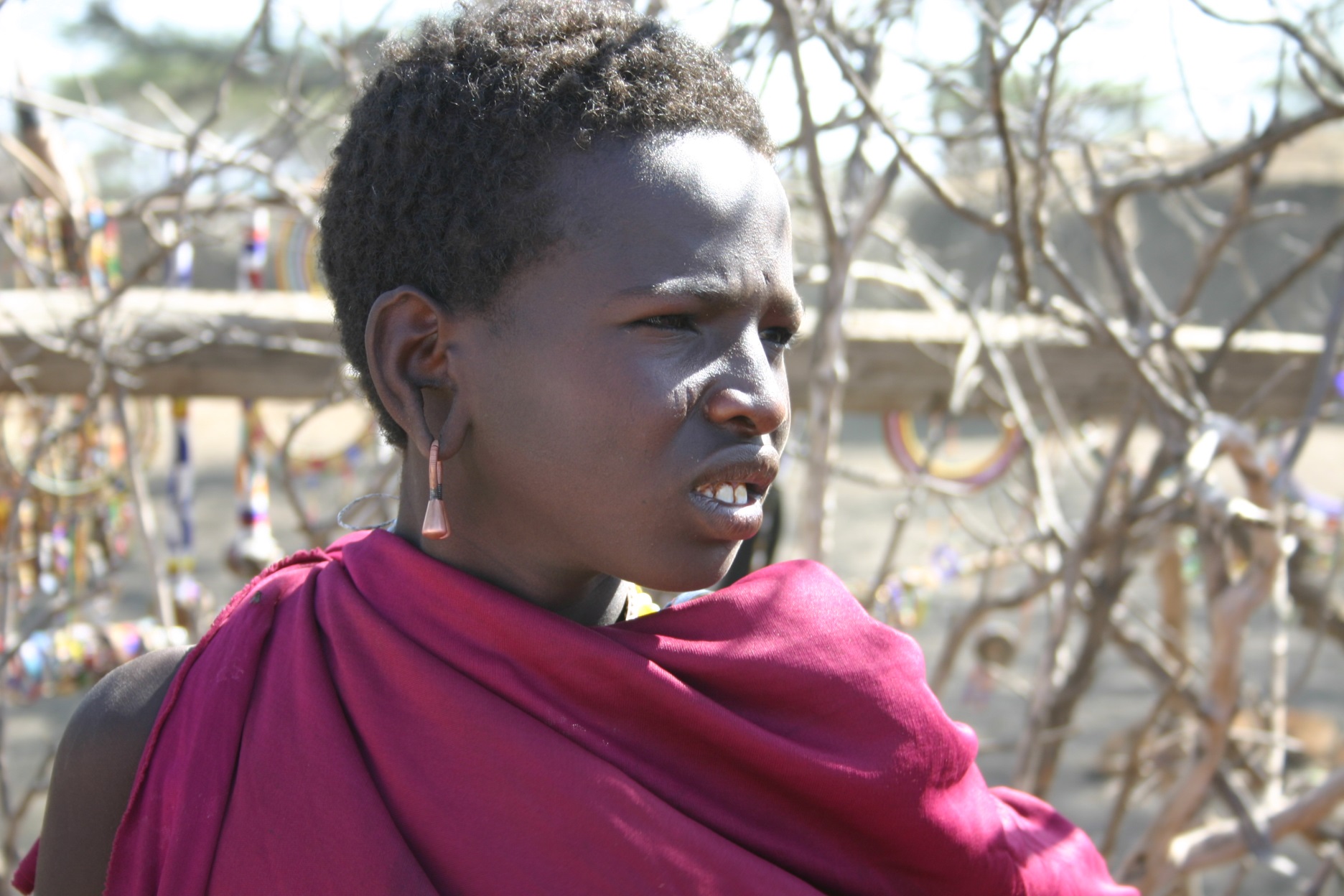 Community Savings Groups: Evidence of Contributions to Poverty Reduction Among MVC Households in TanzaniaTrack: Types or combination of design issues within social protection systems that have proven to be most effective in sustainably reducing povertyAUTHORSContentsAcronyms and Abbreviations	iiExecutive Summary	1Introduction	2Research Scope and Methodology	2Limitations	3Key Findings	4Food Security, Health, and Social Outcomes	4Improved Consumption Smoothing	5Food Security	5MVC Funds	5Improved Health, Social, Economic, and Empowerment Outcomes from Participation	6Reduced Isolation and Stigma	6Financial Inclusion	6Policy and Program Implications	7CSG Facilitation and Sustainability	7CSGs for Members or Donors/Governments	7Continuing to Build the Evidence Base	8Conclusion	8References	9Annex 1:  Comparison of Different CSG Methodologies	10Annex 2: MVC Funds by PT Partner (as of May 2014)	13Tables and FiguresTable1	PT Membership Statistics	42	Household Financial Inclusion	6Figure1 and 2	Change in Monthly Savings Among Households That Save	53	Household Hunger Scale	5Acronyms and AbbreviationsCSG 			community savings groupDHS			Demographic Health SurveyFGD			focus group discussionGBV			gender-based violenceHEA			household economic assessmentHES			household economic strengtheningIMARISHA	Improving Multisectoral AIDS Responses to Incorporate Economic Strengthening for Households Affected by AIDSLGA	local government authoritym-money	mobile moneyMIS	management information systemMVC	most vulnerable childrenMVCC	Most Vulnerable Children CommitteeNGO	nongovernmental organizationPEPFAR	U.S. President’s Emergency Plan for AIDS ReliefPT	Pamoja TuwaleeSEEP	Small Enterprise Education and PromotionTASAF	Tanzania Social Action FundUSAID	United States Agency for International DevelopmentVEO	village executive officerWEI	World Education Inc.Executive Summary Community savings groups (CSGs) play an important part in Tanzania, allowing members to save money, borrow for both consumption and investment, and gain access to emergency relief through self insurance. This paper presents the results from two studies implemented by the IMARISHA project in Tanzania.  IMARISHA is a PEPFAR/USAID funded, DAI managed technical assistance project working with most vulnerable children (MVC) and home based care (HBC) partners in Tanzania.  The first study is a review of CSGs and how they operate to benefit MVC households.  The second study is a household economic assessment across targeted MVC and HBC households in Tanzania. Data from both studies present promising results about the impact of CSGs as a resource to help the most vulnerable access financial services, increase food security, and improve access essential children’s services (e.g. education).  The studies also raise key questions about the scalability of CSGs across Tanzania and policy implications for CSG as incorporated into social protection programming.  IntroductionCommunity savings groups (CSGs) play an important role in Tanzania, allowing members to save money, borrowing for both consumption and investment, and providing emergency relief. CSGs are flexible, member owned and managed, providing needed services where banks and other financial service providers do not operate. Financial Sector Deepening Tanzania estimates that 10.6 million Tanzanians access financial services from informal mechanisms like CSGs. For government, donors, and development practitioners interested in increasing financial access to include the poorest Tanzanians, CSGs have become an important mechanism to extend social protection toward livelihood opportunities for the most vulnerable.This paper focuses on the efforts of Pamoja Tuwalee (PT), a United States Agency for International Development (USAID)/U.S. President’s Emergency Plan for AIDS Relief (PEPFAR)-supported project implemented by four nongovernmental organizations (NGOs) to use CSGs to provide financial and other services to caregivers of most vulnerable children (MVC) as a means to improve outcomes. Underlying the PT design is a theory of change that assumes: MVC caregivers—if they access financial services and acquire basic financial capabilities—are better able to provide care and access other health and education services. Community volunteers—if they have the right training and motivation—they can facilitate sustainable support of CSGs after the project ends. CSGs can provide community leaders (such as village executive officers [VEOs] and Most Vulnerable Children Committees [MVCCs]) with entry points to engage households for other services or benefits. This paper draws on the results of two recently completed studies led by DAI under Improving Multisectoral AIDS Responses to Incorporate Economic Strengthening for Households Affected by AIDS (IMARISHA), a USAID-funded project that supported PT partners in household economic strengthening (HES). Both studies aimed to increase the evidence base for HES, and the role it plays in improving health and social outcomes for vulnerable Tanzanians.Research Scope and MethodologyThis paper combines the findings from two studies completed by IMARISHA in 2014, one qualitative, the other mixed methodology:  Pamoja Tuwalee Community Savings Group Study:  A Review of Practice and Innovations in Community Savings Groups aimed at Supporting Most Vulnerable Children in Tanzania and IMARISHA Endline Household Economic Assessment (HEA) 2014. The PT study was undertaken between September 2013 and January 2014, and was a joint initiative led by DAI IMARISHA with PT partners Africare, Pact, World Education Inc. (WEI), and FHI 360. The study aimed to:Document nuances and programmatic attributes of different CSG models employed by PT partners, highlighting best practices in reaching MVC households.Illustrate successes and challenges of reaching MVC households, using the CSG model.Share and analyze programmatic adaptations that have been adopted to address constraints in reaching the most vulnerable.Provide background on how these savings programs operate in the context of other informal savings programs, such as village community banks. Showcase case studies. Highlight areas for further research, assessment, and technical assistance.From inception, the qualitative study was designed to be a collaborative process. The methodology was mapped out in a consultative meeting with partners, DAI, and consultant Brett Matthews (Mathwood Consulting).The study site included eight regions of Tanzania: Kagera, Mara, Arusha, Tanga, Iringa, Morogoro, Dodoma, and Zanzibar (Unguja). Interview and focus group discussion (FGD) tools were tested in two additional locations: Dar es Salaam and Mwanza; 138 separate interviews, observations, and FGDs were conducted with PT partner staff, sub-partner staff, volunteers, village leaders, caregivers and non-caregivers, and members of saving groups. The sampling for the savings study was randomized. IMARISHA staff led the data collection, engaging PT partner staff to conduct local interviews with CSGs, but collecting data only from sites not affiliated with their organizations. The second study, IMARISHA endline HEA, was a follow-up to the initial HEA conducted by DAI in November and December 2011. The IMARISHA HEA is a household-based livelihoods framework used to understand the economic context, vulnerabilities, and potential resilience of HIV-affected households. It is a cross-sectional, mixed methods household assessment administered by trained enumerators using a structured questionnaire, as well as FGDs. IMARISHA used a purposive, partially randomized sampling methodology among program beneficiaries. IMARISHA adapted the HEA tool developed by Save the Children UK for HIV and MVC households; DAI has used a similar tool in several other HIV programs specifically targeting poor, HIV-affected households. The adapted 124-question survey includes a variety of non-livelihood questions, such as Food and Nutrition Technical Assistance II Project household hunger scale questions on dietary diversity, health, and women’s empowerment; questions from the Tanzanian Demographic Health Survey (DHS); child basic needs questions; and questions used in Tanzania for the FinScope survey, which queries financial service access. IMARISHA shared the survey instrument and solicited comments and feedback from PEPFAR partner leadership and M&E staff prior to rollout to improve effectiveness. As with the initial HEA, IMARISHA used EpiInfo for primary data analysis. Statistical comparisons between the initial HEA and endline HEA were conducted using inferential statistical tools, determining p-values, odds ratio calculations, and differences in means calculations. The data analysis process started immediately after the data entering and cleaning exercise in late June 2014. IMARISHA compared data results with other Tanzania household surveys, namely, the 2010 Tanzania DHS, 2012 Household Budget Survey, and 2007 and 2013 FinScope surveys conducted by Financial Sector Deepening Tanzania that analyze access to financial services in Tanzania. IMARISHA, in conjunction with its partners, also conducted FGDs to complement quantitative survey data and better understand the economic and livelihood challenges confronting households, as well as how households view and engage with resources. LimitationsBoth studies have limitations. In the case of the PT savings study, one of the features of the study—that it was a learning exercise—is also a key limitation. PT and IMARISHA staff members (not external researchers) were involved in data collection, introducing potential bias to the study. Data collectors used the same randomized process and questionnaires across all survey regions, with the aim of collecting comparable data. Qualitative data may not represent the reality in all savings groups, but are important voices to add to ongoing learning. Additionally, the scope of interviews and FGDs was limited: data collection was done in only 8 of the 22 regions where partners work. The endline HEA used more purposive rather than fully randomized sampling with each PEPFAR partner, which could have potentially skewed the results. As a way to further engage PEPFAR partners in data ownership and results and reduce costs, IMARISHA trained partner staff to collect data rather than use external enumerators. The survey instrument was not designed to measure gender disparities or intra-household resource use and allocation. Despite the use of previously validated questions and careful review of questions for clarity prior to administering the survey, several of the questions remained complex and resulted in incomplete data points. For example, the number of responses and structure of the questions within the instrument limited the analysis of linkages between children’s education access and household economic status. There was also potential for data transcription error. Key FindingsPT began in 2010, with the aim to ensure community-led delivery of comprehensive packages of health and social services for MVC and their households; among these services, CSGs are a key component to improve livelihoods. Starting in 2011, DAI IMARISHA worked with several PT partners to build capacity of staff and volunteers to create MVC-focused CSGs. One partner, Pact, promoted its own savings methodology, WORTH, which has been rolled out in many countries, including Tanzania. CSGs aimed to help MVC households build and protect assets, learn basic money management, and smooth consumption. All PT partners internalized CSG methodologies, often tailoring them in name and practice and incorporating their own innovations. They also used CSGs to provide non-financial services, including literacy; parenting skills; and HIV, gender-based violence (GBV), and child protection messaging to meet broader goals. In absence of other government-led safety net programs, CSGs offered the potential to reach MVC households. The commonalities and differences of these savings methodologies are presented in Annex 1. PT has facilitated 81,644 MVC households into 5,190 CSGs in 22 regions of Tanzania. Statistics by partner are provided in Table 1.Table 1: PT Membership StatisticsFood Security, Health, and Social OutcomesIn addition to the quantitative results, the PT savings study and the HEA highlight important qualitative results:Improved ability to smooth consumption, particularly in the hungry season.Improved food security. Improved accumulation of funds to meet MVC needs. Improved ability to meet family nutrition, health, and education expenditures and joint planning. Reduced isolation and stigma.Improved Consumption SmoothingSince the 2011 baseline, those who save reported gains in the amount of monthly savings: 53 percent of respondents reported saving more than TSh10,000 monthly, compared with 27 percent at baseline (see Figures 1 and 2 for reported changes among households that save). FGDs completed during the HEA also highlighted the importance of CSGs in helping people borrow money to pay for school fees and agricultural inputs (fertilizer, improved seeds), which they were unable to do two years earlier. Figures 1 and 2: Change in Monthly Savings Among Households That SaveFood Security Comparing households in 2011 and 2014, households participating in CSGs were three times more likely to be able to save, and experienced reduced household hunger. Figure 3 shows the household hunger scale for baseline and endline HEA participants. MVC FundsOne of the PT partners’ key innovations was the creation of MVC Funds, internal CSG funds to which all members contribute for MVC needs. Contributions range from TSh100–500 per meeting. Typically, the MVC Fund is used to support children with basic needs (shelter, food) and provide school expenses. All the PT partners have MVC Funds, although for some their participation is mandatory and for others it is elective. The distribution of MVC funds is usually managed by MVCC members or other village leadership. More information about MVC Funds in PT CSGs can be found in Annex 2.Improved Health, Social, Economic, and Empowerment Outcomes from ParticipationThe PT savings study and the HEA highlighted both qualitative and quantitative outcomes of CSG and HES participation in health and social areas. FGDs done during the PT savings study highlighted improved ability to meet school expenses, increased numbers of children attending school, improved quality and quantity of meals, and improved ability to participate in communal economic activities (for example, fish ponds, local cooperatives, etc.). The HEA also noted improvements in school attendance, with 18 percent of households reporting an increase in school attendance during the last year, 83 percent of households reporting access to healthcare for children, and 86 percent reporting children have basic clothing needs met. Finally, the HEA also highlighted a high percentage of married women reporting improved joint decision making with their husbands; most striking is the strong relationship observed between those who make decisions with their spouses and the households’ ability to save.Recent data from Africare also points to creative use of CSG Social Funds, a built-in self-insurance mechanism, to improve adoption of formal health insurance. As of September 2014, 404 of Africare’s CSGs were using Social Funds to make Community Health Fund premium payments for MVC households. Reduced Isolation and StigmaThe PT savings study highlighted the use of mixed caregiver and non-caregiver groups to improve MVC social networks, reduce stigma of poverty, and improve leadership and voice.Financial InclusionCSGs and mobile money (m-money) were big contributors to improved financial inclusion across PT implementation (see Table 2). Both studies note higher rates of financial inclusion. PT CSGs reach a population previously excluded from financial services. Exclusion from formal financial services remains a challenge; 4 of 15 groups sampled in the savings study do not have a single member with a bank, savings and credit cooperative, or microfinance institution account. Also, the increase in m-money use mirrors recent findings from the FinScope 2013 survey in which m-money use has surged since the FinScope 2007 survey. Table 2: Household Financial InclusionPolicy and Program ImplicationsCSGs are an important informal institution promoted by Tanzanian NGOs. Some local government authorities (LGAs) are starting to facilitate CSGs, and the Tanzania Social Action Fund (TASAF) plans to include savings programs within the livelihoods enhancement phase of its Productive Social Safety Net program. As the public sector continues to see the value of CSGs, it is important to take into account lessons learned from previous implementers, including the recent publishing of “do no harm” principles for CSGs. Important considerations for future programming include:Using incentivized volunteers to incubate the creation of CSGs, but incorporating better long-term planning, so that as groups mature and needs evolve, they create internal CSG payments or incentives to meet facilitation needs.Implementers must ensure CSGs remain fully owned and managed by members for themselves, not just to meet donor, programmatic, or government targets.New evidence of what is working should be shared with practitioners, policy makers, and donors. This includes continuing research on linkages between social protection, cash transfer, cash for work, savings, and livelihood enhancement opportunities.CSG Facilitation and SustainabilityCurrently, volunteers operating at district, ward, and village levels facilitate CSGs. PT selected volunteers based on their strong community linkages, understanding of MVC and HIV, and relationship with LGAs. PT partners ensure volunteers are trained in CSG methodology, have necessary tools to manage groups, and provide appropriate oversight. Volunteers receive monthly stipends in recognition of their time and to cover small expenses, including transportation. Stipends/incentives vary greatly across partners, from the provision of a bicycle to TSh150,000 monthly for volunteers with significant targets. As the PT program winds down, the stipends will also end. This change poses sustainability challenges for CSGs who rely on those volunteers for advice, knowledge, or assistance in dispute resolution. Implementers cannot expect volunteers to continue out of a sense of duty or good will.Thus, there is a need to consider a fee-for-service model, whereby volunteer support migrates to CSGs through a fee financed directly by groups. This model has been tested by other international NGOs such as CRS and CARE, and has potential for MVC programming. CSGs for Members or Donors/Governments As noted at the September 2014 Small Enterprise Education and Promotion (SEEP) Network Conference, CSGs are excellent platforms for other services and messaging, but how many extras are too many? Could add-ons limit CSG capacity to self-manage? Could provider
add-ons compromise CSG practices and principles? These are questions for consideration, particularly as donors and governments increase interest in the benefits of CSGs and tie them to other programmatic targets and goals. It is important to keep in mind that effective CSGs are self-selected, managed by members, and ultimately evolve into community institutions that provide services demanded by the membership. With that in mind, these recommendations may be helpful:Help CSGs make good choices if they decide to add other activities. If you introduce other activities, remember that your suggestion may be taken as a requirement; do not underestimate your influence over the group.Activities that put the CSG’s financial resources at risk should be avoided, including contracts between CSGs and financial institutions that are likely to result in loans guaranteed by the savings group.The 3–5 years of a typical CSG project are not long enough to measure the long-term effects of innovations. Plan realistically for positive outcomes beyond the end of your assistance.Continuing to Build the Evidence Base There is continued need for research on informal finance, the role it plays in helping very poor households manage their daily lives, and how it can be systematized, improved, and linked with other systems—cash transfers or mobile payments—to enable poor households to be positive elements of change in their own lives. ConclusionBased on the studies in Tanzania with MVC households, participation in CSGs and the discipline of saving are having a tremendous impact on poor households and on improvements in the lives of children and their caregivers. Donors and governments should continue to invest in programs that support vulnerable household inclusion in CSGs. As TASAF’s programming expands to cover all of Tanzania and expands into livelihood enhancements, including savings, there will be a need to consider the mechanisms by which cash transfer recipients learn about savings, and self-select to join and participate in CSGs as a mechanism for improving the household’s economic status and resilience. There will also be a need for more evidence and the development of tools that help implementers manage successful participation and program impacts.ReferencesFinScope. (April 2014). FinScope 2013 launch presentation. IMARISHA Project. (July 2012). IMARISHA baseline household economic assessment. USAID.IMARISHA Project. (November 2014). IMARISHA endline household economic assessment. USAID.Matthews, B., & Green, C. (July 2014). Pamoja Tuwalee community savings group study: A review of practice and innovations in community savings groups aimed at supporting most vulnerable children in Tanzania. DAI, Africare, Pact, FHI360, and WEI. SEEP Network. (November 2014). Do no harm: Guidelines for promoting safe and inclusive savings groups.Annex 1:  Comparison of Different CSG MethodologiesAnnex 2: MVC Funds by PT Partner (as of May 2014)Colleen Green
(Corresponding and Lead Author) DAI – IMARISHA P.O. Box 60652Dar es Salaam, Tanzania+255-782-987-062colleen_green@dai.comKirsten Weeks DAI 7600 Wisconsin AvenueBethesda, MD 20814 USA+1 301-771-7285kirsten_weeks@dai.comDaniel LaizerDAI – IMARISHAP.O. Box 60652Dar es Salaam, Tanzania+255-718-876-454Daniel_Laizer@dai.comKhalid Mgaramo DAI – IMARISHAP.O. Box 60652Dar es Salaam, Tanzania+255-784-459-694Khalid_Mgaramo@dai.comKatie TaratusDAI7600 Wisconsin AvenueBethesda, MD 20814 USA+1 301-771-7600katie_taratus@dai.comColleen Green
(Corresponding and Lead Author) DAI – IMARISHA P.O. Box 60652Dar es Salaam, Tanzania+255-782-987-062colleen_green@dai.comKirsten Weeks DAI 7600 Wisconsin AvenueBethesda, MD 20814 USA+1 301-771-7285kirsten_weeks@dai.comDaniel LaizerDAI – IMARISHAP.O. Box 60652Dar es Salaam, Tanzania+255-718-876-454Daniel_Laizer@dai.comKhalid Mgaramo DAI – IMARISHAP.O. Box 60652Dar es Salaam, Tanzania+255-784-459-694Khalid_Mgaramo@dai.comPT PartnerTotal MVC Households Involved in CSGsTotal Number of Savings GroupsTotal Caregivers, Youths, or MVCC Members Involved in CSGsTotal CSG MembersAggregate Savings Volume 
(TSh millions)Aggregate Savings Volume (US$)Africare 20,4811,47020,48137,6289,043$5,599,381FHI 3607,6114354,1797,6111,353$837,771Pact49,9123,03749,91249,9122,356$1,458, 824WEI3,6402483,6406,245591$365,944Total81,6445,19078,212101,39613,343$8,261,920Household2014 Savings Study
(PT CSG)2011 IMARISHA Baseline HEA2014 IMARISHA Endline HEAFinScope 2013Provides care to one/more MVC 40%38%64%N/AFinancially excluded0%75.5%23.5%26%Participates in CSG100%16.2%66.2%16%Formal financial services/bank6%7.2%3.2%14%Uses m-money38%n/a62.7%49%CharacteristicsCharacteristicsCSG MethodologyCSG MethodologyCSG MethodologyCSG MethodologyCSG MethodologyCSG MethodologyCharacteristicsCharacteristicsSavings and Internal Lending Communities (SILC)Savings and Internal Lending Communities (SILC)Savings and Internal Lending Communities (SILC)Livelihoods Improvement for MVC Care (LIMCA)WORTHTypical CSG Program in AfricaPT PartnerAfricareAfricareFHI 360WEIPactMembership Selection/ TargetingGeographic coverageDodoma, Iringa, Njombe, SingidaDodoma, Iringa, Njombe, SingidaDar Es Salaam, Morogoro, Pwani, Kaskazini Unguja, Mkoa wa KaskaziniArusha, Tanga, Kilimanjaro, ManyaraKagera, Mtwara, Mara, Mbeya, Tabora, Mwanza, Ruvuma, Lindi, Rukwa, KataviMembership Selection/ TargetingSelf-selection of members and group sizeYes, 20–30Yes, 20–30Yes, 20–30Yes, 20–30Yes, 20–25Yes, 15–30Membership Selection/ TargetingGender distribution Blended MixBlended MixBlended MixMinimum 60% womenSeparate groups for men and womenMixed Membership Selection/ TargetingCaregivers/non-caregivers in membershipMinimum 60% targetBlended mixBlended mixMinimum 60% targetAlmost 100% caregivers; some groups for MVCC membersN/AProducts and ServicesMVC Fund (funded)YesYesYesYesNoNoProducts and ServicesSocial Fund (funded)YesYesYesYesIn some WORTH groups YesProducts and ServicesCapital (savings) distribution after an average of 9–12 monthsYesYesYesYesNoYesProducts and ServicesDividend-only distribution NoNoNoNoYesNoProducts and ServicesBlend of additional non-financial product and service supportGBV and health messagingGBV and health messagingChild protection, nutrition, health messaging, and psychosocial supportLiteracy and business training, child nutrition, health, child protection, HIV/AIDS and GBV messaging, parenting skillsLiteracy, household livelihood projects, record keeping, management, parenting, GBV, child protectionNoSavings Group FacilitationSavings group facilitationInitial external support/mentoring from community volunteersInitial external support/mentoring from community volunteersInitial external support/mentoring from community resource personsInitial external support/mentoring from economic empowerment workers selected through open and competitive process that includes oral and written exercises in collaboration with VEOsInitial support/mentoring by empowerment workers recruited through participatory process involving Pact, local sub-partner, and local officialsInitial external support from paid/incentive volunteer or staff; trend now to transition from volunteer/staff member to CSG paid village agent/ private service providerSavings Group FacilitationExternal facilitator (volunteer/staff) paid for by implementing partnerTSh30,000–50,000/ month + bicycleTSh30,000–50,000/ month + bicycleNo stipend but they receive a bicycle; other orphans and vulnerable children caretaking volunteers TSh30,000/month—some overlap in populationHave paid a stipend of TSh20,000, but WEI has discontinued this practiceEmpowerment worker incentives (TSh150,000/ month) Varies Savings Group FacilitationExternal facilitator target1 CSG1 CSG2 CSGs in own community onlyWork only with CSGs in their village10–15 groups within a wardVariesGovernance and ManagementCSG governance/ managementFive-person governance committee elected by members, including chair, treasurer, secretary, and money countersFive-person governance committee elected by members, including chair, treasurer, secretary, and money countersFive-person governance committee elected by members, including chair, treasurer, secretary, and money countersFive-person governance committee elected by members, including chair, treasurer, secretary, and money countersFour-person management committee elected by members, including chair, treasurer, controller, and secretaryAll models; key principles: democratically elected management re-elected annually; many international NGOs seek majority women in leadershipGovernance and ManagementRecord keepingCSGs use passbooks and ledgers to account for savings, loan, social, and MVC Fund balancesCSGs use passbooks and ledgers to account for savings, loan, social, and MVC Fund balancesCSGs use passbooks and ledgers to account for savings, loan, social, and MVC Fund balancesCSGs use passbooks and ledgers to account for savings, loan, social, and MVC Fund balancesThe WORTH manual includes 11 financial records and 3 forms to account for savings, loans, linkages to banks, collateral, and financial statements; WORTH in Tanzania uses 8.Variations of passbooks and ledgers or passbook-only models Governance and ManagementExistence of cash boxYesYesYesYesYesYesGovernance and ManagementUse of a management information system (MIS)Data captured in MS Excel by prime and sub-partners; Some FHI 360 partners are using the VSL Associates MISData captured in MS Excel by prime and sub-partners; Some FHI 360 partners are using the VSL Associates MISData captured in MS Excel by prime and sub-partners; Some FHI 360 partners are using the VSL Associates MISStarting use of VSL Associates MISUse the Global MIS, an internal Pact system VSL Associates MIS is considered the global standardPartnerRegionNumber of CSGs with MVC FundNumber of CSGs in RegionNumber of Children ServedType of SupportCumulative MVC Funds (TSh)Cumulative MVC Funds (US$)Per Child Support (TSh)Per Child Support (US$)Percentage of Groups with MVC FundsPactMara1453832Cash and in-kind883,00054727,593.7517.092.6%PactKagera199694684Cash and in-kind7,522,0004,65810,997.086.8128.7%PactMwanza75863Cash and in-kind144,6009048,20029.851.2%FHI 360Dar es Salaam76762,960Cash and in-kind13,339,0508,2594,5062.79100.0%FHI 360Pwani81851,219Cash and in-kind20,896,70012,93917,14210.6195.3%FHI 360Morogoro9696641Cash only12,861,0007,96320,06412.42100.0%FHI 360Zanzibar3737325Cash only1,261,7007813,8822.40100.0%AfricareIringa4064061,1232In-kind materials141,684,48087,73012,6147.81100.0%AfricareNjombe3933936,769In-kind materials134,669,13083,38619,89512.32100.0%AfricareDodoma3443445,548In-kind materials82,739,89051,23214,9139.23100.0%AfricareSingida166166577In-kind materials24,214,72014,99441,96725.99100.0%WEITanga841281,593Cash and in-kind6,069,6873,7583,810.222.3665.6%WEIKilimanjaro20443,235Cash and in-kind775,000480239.570.1545.5%WEIArusha17261,568Cash and in-kind1,131,000700721.300.4565.4%Total1,8193,42129,990440,216,270272,58020,59512.7553.2%